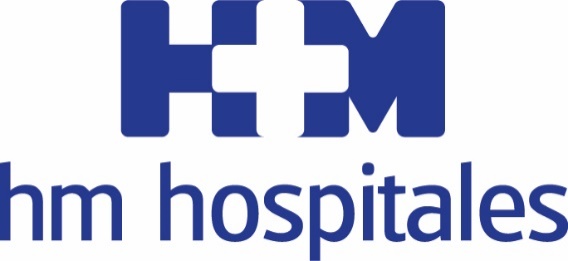 El Servicio de Cirugía Torácica realiza las primeras lobectomías uniportales en la sanidad privada de la Comunidad de MadridHM HOSPITALES, PIONERO EN LA IMPLANTACIÓN DE UN ABORDAJE QUIRÚRGICO MÍNIMAMENTE INVASIVO PARA PACIENTES DE CÁNCER DE PULMÓN  Esta intervención, cuya incisión única es de tan solo 3 centímetros, culmina el programa de resecciones pulmonares videotoracoscópicas oncológicas y del cirugía del mediastino, que sitúa a este equipo en la vanguardia de estos abordajes quirúrgicos en España Este servicio, liderado por el Dr. Rafael Peñalver Pascual, está implantado en los hospitales universitarios HM Sanchinarro, HM Montepríncipe y HM Puerta del Sur Este tipo de abordaje permite una recuperación precoz del paciente con una disminución significativa de los requerimientos analgésicos y menor estancia hospitalariaMadrid, 19 de enero de 2021.- El Servicio de Cirugía Torácica de HM Hospitales en Madrid, liderado por el Dr. Rafael Peñalver e implantado en los hospitales universitarios HM Sanchinarro, HM Montepríncipe y HM Puerta del Sur, ha realizado con éxito las primeras lobectomías uniportales en un Grupo hospitalario privado de la Comunidad de Madrid a pacientes con cáncer de pulmón.Estas intervenciones están al alcance de muy pocas unidades quirúrgicas y sitúa a este equipo en la vanguardia de estos abordajes en España. “Hasta la fecha se han realizado muy pocas intervenciones de este tipo en nuestro país. De hecho, solo algunos equipos quirúrgicos en Europa tienen la capacidad de ofrecer esta técnica a sus enfermos. Esta situación, a todas luces, confirma la apuesta de HM Hospitales por ofrecer una alta especialización y abordajes novedosos y disruptivos a sus pacientes, y de la capacidad quirúrgica y amplia experiencia de los profesionales de este servicio”, confirma el Dr. Peñalver.El Servicio de Cirugía Torácica de HM Hospitales ha venido implementando durante los últimos años un programa de resecciones pulmonares oncológicas y de cirugía del mediastino mediante Cirugía Toracoscópica Videoasistida, cuya principal característica reside en que es un abordaje mínimamente invasivo. “Como colofón a dicho programa, se han realizado varias lobectomías pulmonares toracoscópicas uniportales en pacientes con cáncer de pulmón. Además, se da la circunstancia de que con una única incisión de 3 centímetros se consigue la disección y la extirpación anatómica de los lóbulos pulmonares afectos”, concreta el Dr. Peñalver.Cirugía mínimamente invasivaEl papel de estas intervenciones mínimamente invasivas denominadas Cirugía Toracoscópica Videoasistida y orientadas a las resecciones pulmonares y mediastínicas, se efectúa en grupos quirúrgicos desde hace pocos años. La realización mediante técnica uniportal está al alcance de pocos equipos, con cirujanos que deben acumular una gran experiencia tanto en cirugía abierta como toracoscópica  estándar, como es el caso de los miembros del Servicio de Cirugía Torácica de HM Hospitales en Madrid, compuesta por el jefe de Servicio, Dr. Peñalver Pascual, Dr. Jimenez Hischcok, Dr. Garcia Fernandez  y Dr. Moreno Mata. “Estos son procedimientos seguros y eficaces, y se muestra actualmente como el procedimiento de elección en el tratamiento quirúrgico de las neoplasias en etapas iniciales de la enfermedad”, asevera el Dr. Peñalver.Entre los principales beneficios que ofrece esta técnica novedosa frente a la práctica clínica habitual está en que permite una recuperación precoz del paciente, con una disminución significativa de los requerimientos analgésicos y menor estancia hospitalaria.Un 80% de los procedimientos“Actualmente el Servicio de Cirugía Torácica lleva a cabo alrededor del 80% de los procedimientos mediante estas aproximaciones quirúrgicas. Desde hace tiempo se viene efectuando la técnica estándar con cirugía toracoscópica por tres puertos de entrada en el hemitorax afecto, pasando a hacerlo mediante dos puertos en los pacientes en los que era técnicamente posible, y uniportal cuando sea necesario”, señala el Dr. Peñalver.El papel de la cirugía mínimamente invasiva mediante videotoracoscópia en las resecciones pulmonares y mediastínicas es seguro y eficaz, y se muestra actualmente como el procedimiento de elección en el tratamiento quirúrgico de las neoplasias en etapas iniciales de la enfermedad.Además, este mismo equipo da cobertura a toda la patología quirúrgica de dicha especialidad, y ofrece procedimientos de alta especialización como son: cirugía traqueal, cirugía de metástasis pulmonares con Laser, cirugía mediastínica y pulmonar con Robot Da Vinci, cirugía de malformaciones de pared torácica (pectus carinatum y pectus excavatum), cirugía del cáncer de pulmón localmente avanzado o cirugía de la hiperhidrosis palmoaxilar. También se abordan tratamientos quirúrgicos del mesotelioma, extirpación de tumores malignos de pared torácica con grandes invasiones y necesidad de reconstrucción, que se realizan con la colaboración de Cirugía Plástica. Del mismo modo, se abordan tumores intratorácicos con gran afectación mediastínica y necesidad de circulación extracorpórea, que se efectúan con la colaboración de Cirugía Cardíaca.Torre 6kDesde el punto de vista tecnológico es importante reseñar que hace seis meses se realizó por este mismo grupo quirúrgico, también mediante videocirugía, una resección pulmonar mayor con torre de visión 6K. Esta tecnología ofrece un avance sustancial, ya que su mayor nitidez proporciona una mayor precisión al cirujano, con evidente beneficio para el paciente. De esta forma,  HM Hospitales se ha convertido en el primer Grupo hospitalario en aplicar una técnica innovadora de videocirugía mediante esta tecnología de visión lo que proporciona una evidente mejora en la seguridad del paciente.HM HospitalesHM Hospitales es el grupo hospitalario privado de referencia a nivel nacional que basa su oferta en la excelencia asistencial sumada a la investigación, la docencia, la constante innovación tecnológica y la publicación de resultados.Dirigido por médicos y con capital 100% español, cuenta en la actualidad con más de 5.000 trabajadores laborales que concentran sus esfuerzos en ofrecer una medicina de calidad e innovadora centrada en el cuidado de la salud y el bienestar de sus pacientes y familiares.HM Hospitales está formado por 42 centros asistenciales: 16 hospitales, 4 centros integrales de alta especialización en Oncología, Cardiología, Neurociencias y Fertilidad, además de 22 policlínicos. Todos ellos trabajan de manera coordinada para ofrecer una gestión integral de las necesidades y requerimientos de sus pacientes.Más información para medios:DPTO. DE COMUNICACIÓN DE HM HOSPITALESMarcos García Rodríguez Tel.: 914 444 244 Ext 167 / Móvil 667 184 600 E-mail: mgarciarodriguez@hmhospitales.comMás información: www.hmhospitales.com